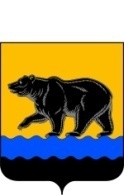 РОССИЙСКАЯ ФЕДЕРАЦИЯХАНТЫ-МАНСИЙСКИЙ АВТОНОМНЫЙ ОКРУГ – ЮГРА(Тюменская область)ТЕРРИТОРИАЛЬНАЯ ИЗБИРАТЕЛЬНАЯ КОМИССИЯ ГОРОДА НЕФТЕЮГАНСКАПОСТАНОВЛЕНИЕот  «02» августа 2017 года			                                                  №61 18 час. 20 мин.О регистрации кандидата в депутаты Думы города Нефтеюганска шестого созыва 20 июля 2017 года Плюхина Людмила Николаевна представила в территориальную избирательную комиссию города Нефтеюганска  документы для выдвижения кандидатом в депутаты Думы города Нефтеюганска шестого созыва по одномандатному избирательному округу №6, в порядке самовыдвижения.В соответствии с пунктом 1 статьи 6 Закона Ханты-Мансийского автономного округа-Югры от 30.09.2011 №81-оз «О выборах депутатов представительного органа муниципального образования в Ханты-Мансийском автономном округе - Югре» для регистрации кандидат, не позднее чем за 45 дней до дня голосования до 18.00 часов по местному времени единовременно представляет в территориальную избирательную комиссию установленный законом перечень документов. Если в поддержку кандидата осуществлялся сбор подписей, для регистрации кандидата также представляются подписные листы и иные документы, предусмотренные законом. Голосование по выборам депутатов Думы города Нефтеюганска шестого созыва пройдет 10 сентября 2017г., в соответствии с постановлением территориальной избирательной комиссии от 14.06.2017 №5 «О назначении дополнительных выборов депутатов Думы города Нефтеюганска шестого созыва по одномандатным избирательным округам № 6, №9»Таким образом, кандидаты должны представить документы для регистрации, требуемые законом, до 18.00 часов 26 июля 2017 года. 25 июля 2017 года кандидат Плюхина Людмила Николаевна представила в избирательную комиссию по выборам депутатов Думы города Нефтеюганска шестого созыва по одномандатному избирательному округу №6 документы для регистрации. Также кандидатом были представлены «16» (шестнадцать) подписей избирателей в поддержку своей кандидатуры. В соответствии с пунктом 1 статьи 5 Закона Ханты-Мансийского автономного округа-Югры от 30.09.2011 №81-оз «О выборах депутатов представительного органа муниципального образования в Ханты-Мансийском автономном округе – Югре», количество подписей, необходимое для регистрации кандидата в одномандатном избирательном округе, составляет 0,5 процента от числа избирателей, зарегистрированных на территории одномандатного избирательного округа, но не может быть менее десяти подписей. В соответствии с пунктом 2 статьи 38 Федерального закона от 12.06.2002  №67-ФЗ «Об основных гарантиях избирательных прав и права на участие в референдуме граждан Российской Федерации», количество представляемых для регистрации кандидата, подписей избирателей, может превышать количество подписей, необходимое для регистрации кандидата не более чем на 10 процентов.Территориальная избирательная комиссия города Нефтеюганска проверила документы, представленные Плюхиной Л.Н. для выдвижения и регистрации кандидатом, достоверность содержащихся в них сведений.В соответствии с пунктами 2, 5 статьи 7 Закона Ханты-мансийского автономного округа-Югры от 30.09.2011 №81-оз «О выборах депутатов представительного органа муниципального образования в Ханты-Мансийском автономном округе – Югре», рабочей группой по проверке подписей в поддержку выдвижения кандидата была проведена проверка порядка сбора подписей, оформления подписных листов. Проверке подверглись все «16» (шестнадцать) подписей, представленные кандидатом.По результатам проверки общее количество подписей признанных недействительными – «0» (ноль), общее количество подписей признанных недостоверными – «0» (ноль), общее количество достоверных подписей – «16» (шестнадцать).На основании изложенного, руководствуясь статьей 25, пунктом 1 статьи 38 Федерального закона  12.06.2002 №67-ФЗ «Об основных гарантиях избирательных прав и права на участие в референдуме граждан Российской Федерации», территориальная избирательная комиссия города Нефтеюганск постановляет:         1. Зарегистрировать Плюхину Людмилу Николаевну, 1971 года рождения, кандидатом в депутаты Думы города Нефтеюганска шестого созыва по одномандатному избирательному округу №6, выдвинутую в порядке самовыдвижения.2. Выдать Плюхиной Людмиле Николаевне копию  настоящего постановления и удостоверение кандидата в депутаты Думы города Нефтеюганска установленного образца.3.Опубликовать настоящее постановление в газете «Здравствуйте, нефтеюганцы!» и разместить на странице «Избирательная комиссия» официального сайта органов местного самоуправления города Нефтеюганска в сети Интернет.    4. Контроль за исполнением настоящего постановления возложить на председателя территориальной избирательной комиссии Мозолевскую С.С.Председатель территориальной избирательной комиссии                                                             С.С. МозолевскаяСекретарь территориальной избирательной комиссии                                                             Н.В. Арестова